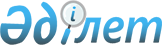 О внесении изменений в приказ Заместителя Премьер-Министра Республики Казахстан – Министра сельского хозяйства Республики Казахстан от 23 февраля 2017 года № 83 "Об утверждении формы предписания об устранении нарушения требований законодательства Республики Казахстан о семеноводстве, протокола об административном правонарушении, постановления по делу об административном правонарушении"Приказ Министра сельского хозяйства Республики Казахстан от 8 декабря 2023 года № 423. Зарегистрирован в Министерстве юстиции Республики Казахстан 12 декабря 2023 года № 33761
      ПРИКАЗЫВАЮ:
      1. Внести в приказ Заместителя Премьер-Министра Республики Казахстан – Министра сельского хозяйства Республики Казахстан от 23 февраля 2017 года № 83 "Об утверждении формы предписания об устранении нарушения требований законодательства Республики Казахстан о семеноводстве, протокола об административном правонарушении, постановления по делу об административном правонарушении" (зарегистрирован в Реестре государственной регистрации нормативных правовых актов № 14933) следующие изменения:
      преамбулу изложить в следующей редакции:
      "В соответствии с подпунктом 31) пункта 1 статьи 6 Закона Республики Казахстан "О семеноводстве" ПРИКАЗЫВАЮ:";
      приложения 1, 2 и 3 к указанному приказу изложить в новой редакции согласно приложениям 1, 2 и 3 к настоящему приказу.
      2. Департаменту земледелия Министерства сельского хозяйства Республики Казахстан в установленном законодательством порядке обеспечить:
      1) государственную регистрацию настоящего приказа в Министерстве юстиции Республики Казахстан;
      2) размещение настоящего приказа на интернет-ресурсе Министерства сельского хозяйства Республики Казахстан.
      3. Контроль за исполнением настоящего приказа возложить на курирующего вице-министра сельского хозяйства Республики Казахстан.
      4. Настоящий приказ вводится в действие по истечении десяти календарных дней после дня его первого официального опубликования.
      "СОГЛАСОВАН"Генеральная прокуратураРеспублики Казахстан Предписание об устранении нарушения требований законодательства Республики Казахстан о семеноводстве
      № ________
      1. Наименование органа контроля _________________________________________________________________________________________________________
      2. Дата и номер акта о назначении профилактического контроля с посещениемсубъекта (объекта) контроля и (или) проверки, на основании которого проведенпрофилактический контроль с посещением субъекта (объекта) контроля и (или)проверка ______________________________________________________________________________________________________________________________
      3. Фамилия, имя, отчество (если оно указано в документе, удостоверяющем личность)и должность лица (лиц), проводившего (проводивших) профилактический контрольс посещением субъекта (объекта) контроля и (или) проверку______________________________________________________________________________________________________________________________________
      4. Наименование или фамилия, имя, отчество (если оно указано в документе,удостоверяющем личность) субъекта контроля, должность представителя физическогоили юридического лица, присутствовавшего при проведении профилактическогоконтроля с посещением субъекта (объекта) контроля и (или) проверки______________________________________________________________________________________________________________________________________
      5. Дата, место и период проведения профилактического контроля с посещениемсубъекта (объекта) контроля и (или) проверки___________________________________________________________________
      6. За нарушение законодательства Республики Казахстан о семеноводствепредписываю выполнить следующие мероприятия:
      7. Сведения об ознакомлении или отказе в ознакомлении с предписаниемпредставителя субъекта контроля (руководителя юридического лица либо егоуполномоченного лица, физического лица), а также лиц, присутствовавшихпри профилактическом контроле с посещением субъекта (объекта) контроляи (или) проверке, их подписи или отказ от подписи ______________________________________________________________________________________________
      8. Подпись должностного лица (лиц), проводившего (проводивших)профилактический контроль с посещением субъекта (объекта) контроля и (или)проверку ________________________________________________________________________________________________________________________________
      9. Предписание получил (фамилия, имя, отчество (при его наличии) руководителяюридического лица либо его уполномоченного лица, физическое лицо), подпись____________________________________________________________________________________________________________________________________________________________________________________________________________"___"_________20___года Әкiмшiлiк құқық бұзушылық туралы хаттама /
Протокол об административном правонарушении № ____
      Осы әкімшілік құқық бұзушылық туралы хаттама (бұдан әрі – хаттама)"Әкiмшiлiк құқық бұзушылық туралы" Қазақстан Республикасы кодексiнiң(бұдан әрі – Кодекс) 402, 462 және 463-баптарына сәйкес толтырылды/Настоящий протокол об административном правонарушении (далее – протокол)составлен в соответствии со статьями 402, 462 и 463 Кодекса Республики Казахстан"Об административных правонарушениях" (далее − Кодекс).
      1. Хаттама толтырылған күн/Дата составления протокола _____жылғы "__" ____ /"__" ____ _____ года
      2. Хаттама толтырылған орын / Место составления протокола________________________________________________________________(облыс, аудан, қала, кент, ауыл/область, район, город, поселок, село)
      3. Хаттаманы жасаған адамның лауазымы, аты, әкесінің аты (бар болса), тегі/Должность, фамилия, имя, отчество (при его наличии) лица, составившегопротокол ________________________________________________________________________________________________________________________
      4. Өзіне қатысты ic қозғалған тұлға туралы мәлiметтер/Сведения о лице, в отношении которого возбуждено дело:жеке тұлғалар үшiн/для физических лиц:аты, әкесiнiң аты (бар болса), тегi/фамилия, имя, отчество (при его наличии)_________________________________________________________________туған жылы, айы, күні/дата рождения ________________________________тұрғылықты жерi/место жительства___________________________________________________________________________________________________жеке басын куәландыратын құжаттың атауы және деректемелері/наименование и реквизиты документа, удостоверяющего личность________________________________________________________________жеке сәйкестендіру нөмірі/индивидуальный идентификационный номер________________________________________________________________жұмыс орны/место работы__________________________________________телефонның, факстың, ұялы байланыстың абоненттік нөмірі және (немесе)электрондық мекенжайы (егер олар бар болса)/абонентский номер телефона,факса, сотовой связи и (или) электронный адрес (если они имеются)_________________________________________________________________заңды тұлғалар үшін/для юридических лиц:атауы/наименование _______________________________________________орналасқан жері/место нахождения __________________________________заңды тұлғаны мемлекеттік тіркеу (қайта тіркеу) нөмiрi және күнi/номер и датагосударственной регистрации (перерегистрации) юридического лица__________________________________________________________________________________________________________________________________бизнес-сәйкестендіру нөмiрi/бизнес-идентификационный номер__________банк деректемелері/банковские реквизиты_____________________________телефонның, факстың, ұялы байланыстың абоненттік нөмірі және (немесе)электрондық мекенжайы (егер олар бар болса)/абонентский номер телефона,факса, сотовой связи и (или) электронный адрес (если они имеются)_________________________________________________________________;
      5. Субъект: жеке тұлға (01), дара кәсіпкер (02), заңды тұлға (03), шетелдік заңдытұлға (04), шетелдік қатысуы бар заңды тұлға (05), лауазымды адам (25),заңды тұлға филиалы (27), заңды тұлға өкілдігі (28) / Субъект: физическое лицо (01),индивидуальный предприниматель (02), юридическое лицо (03), иностранноеюридическое лицо (04), юридическое лицо с иностранным участием (05),должностное лицо (25), филиал юридического лица (27), представительствоюридического лица (28)__________________________________________________________________________________________________________________________________
      6. Коммерциялық ұйымның ұйымдастырушылық-құқықтық нысаны: шаруашылықсеріктестік (02), акционерлік қоғам (03), өндірістік кооперативі (04), өзгелер (05);кәсіпкерлік субъектілерінің санаты: шағын кәсіпкерлік субъектісі (12), ортакәсіпкерлік субъектісі (13), ірі кәсіпкерлік субъектісі (14)/Организационно-правоваяформа коммерческой организации: хозяйственное товарищество (02), акционерноеобщество (03), производственный кооператив (04), иные (05); категория субъектовпредпринимательства: субъект малого предпринимательства (12), субъект среднегопредпринимательства (13), субъект крупного предпринимательства (14)____________________________________________________________________________________________________________________________________
      7. Әкiмшiлiк құқық бұзушылықтың жасалған орны, уақыты және мәнi/Место, время совершения и существо административного правонарушения____________________________________________________________________________________________________________________________________________________________________________________________________________
      8. Істi шешу үшiн қажеттi мәлiметтер, оның ішінде әкімшілік құқық бұзушылықтуралы істің қаралатын уақыты мен орны, сондай-ақ әкiмшiлiк құқық бұзушылықжасау фактiсiн растайтын құжаттар (іске қатысты және (немесе) заттай дәлелдемелерболып табылатын файлдық құжаттар мен медиа-файлдар) қоса беріледі / Сведения,необходимые для разрешения дела, в том числе время и место рассмотрения делаоб административном правонарушении, а также прилагаются документы,подтверждающие факт совершения административного правонарушения (файловыедокументы и медиа-файлы, относящиеся к делу и (или) являющиеся вещественнымидоказательствами) ________________________________________________________________________________________________________________________
      9. Өзіне қатысты іс қозғалған жеке тұлғаның не заңды тұлға өкілініңтүсініктемесі/Объяснение физического лица либо представителя юридического лица,в отношении которого возбуждено дело______________________________________________________________________________________________________________________________________
      10. Құқық бұзушылық біліктілігі Кодекстің ____бабы _____бөлігі/Квалификация правонарушения статья _____ часть ______ Кодекса
      11. Кодекстің 738-бабына сәйкес іс жүргізу тілі __________________ болыпайқындалды / Согласно статье 738 Кодекса языком производства по делу определен___________________________________________________________________
      12. Қорғаушының болуы: қажет етілмейді (1), тартылды (2) / Наличие защитника:не требуется (1), привлечен (2) ________________________________________
      13. Аудармашының болуы: қажет етілмейді (1), тартылды (2)/Наличие переводчика:не требуется (1), привлечен (2) ________________________________________
      14. Куәлар, жәбірленушілер (аты, әкесінің аты (бар болса), тегі, жеке сәйкестендірунөмірі, тұрғылықты жерінің мекенжайы, телефоны) (бар болса)/Свидетели,потерпевшие (фамилия, имя, отчество (при его наличии), индивидуальныйидентификационный номер, адрес места жительства, телефон) (если они имеются)____________________________________________________________________________________________________________________________________________________________________________________________________________
      15. Әкімшілік құқық бұзушылық туралы іс қозғалған тұлға әкімшілік бұзушылықтуралы хаттаманы қол қойып алудан бас тартқан жағдайда жазылатын жазба/Запись в случае отказа в принятии под расписку протокола об административномправонарушении лицом, в отношении которого возбуждено делооб административном правонарушении ______________________________________________________________________________________________________
      (хаттаманы толтырған адамның қолы/подпись лица, составившего протокол)
      16. Өзіне қатысты іс қозғалған адамның болмауы немесе келмеуі туралы белгі/Отметка об отсутствии или неявке лица, в отношении которого возбуждено дело____________________________________________________________________________________________________________________________________________________________________________________________________________(хаттаманы толтырған адамның қолы/подпись лица, составившего протокол)
      17. Әкімшілік құқық бұзушылық туралы іс қозғалған адам болмаған жағдайдатолтырылған хаттаманың почта арқылы жолданғаны туралы ақпарат/Информацияо направлении протокола по почте в случае его составления в отсутствие лица,в отношении которого возбуждено дело об административных правонарушениях________________________________________________________________________________________________________________________________________(хаттаманы толтырған адамның қолы/подпись лица, составившего протокол)
      18. Өзіне қатысты іс қозғалған адамның хаттаманы алған кезден бастап үш тәулікішінде оның қайтарылмау фактісі жөнінде хаттама көшірмесіндегі тиісті жазу /Запись в копии протокола о факте невозвращения протокола в течение трех сутокс момента получения лицом, в отношении которого возбуждено дело________________________________________________________________________________________________________________________________________(хаттаманы толтырған адамның жазбасы қолы/запись, подпись лица, составившего протокол)
      19. Кодекстің 744, 747, 810, 811-баптарына сәйкес өзіне қатысты іс қозғалған адамға,сондай-ақ іс бойынша іс жүргізудің басқа да қатысушыларына олардың құқықтарыжәне міндеттері түсіндірілді/При составлении протокола лицу, в отношении котороговозбуждено дело, а также другим участникам производства по делу разъясненыих права и обязанности согласно статьям 744, 747, 810, 811 Кодекса________________________________________________________________________________________________________________________________________Құқықтармен және міндеттермен таныстым:/С правами и обязанностями ознакомлен (а):/___________________/_____________________/__________________________/(адамның (жеке тұлғаның немесе заңды тұлғаның) аты, әкесінің аты (бар болса)тегі/фамилия, имя, отчество (при его наличии) лица (физического лица илиюридического лица)Хаттаманы толтырған адам/Лицо, составившее протокол _____________________________________________________________________________________Әкімшілік құқық бұзушылық туралы іс жүргізіліп жатқан адам (адамның өкілі)/Лицо (представитель лица), в отношении которого ведется производство по делуоб административном правонарушении: хаттама мазмұнымен/с содержанием протокола:____________________________________________________________________________________________________________________________________(танысты/танысудан бас тартты/ ознакомился/отказался ознакомиться)Жәбірленушілер (бар болса)/Потерпевшие (если они имеются)______________________________________________________________________________Куәлар (бар болса)/Свидетели (если они имеются)_________________________________________________________________________________________Қолхат/РаспискаХаттаманың көшірмесін алдым/Копию протокола получил (а):_____жылғы "__" ____/года "__" ____ _______________________________________________________________________(оған қатысты ic қозғалған жеке тұлғаның немесе заңды тұлға өкілінің қолы/подпись физического лица или представителя юридического лица,в отношении которого возбуждено дело)_____жылғы "__" ____/года "__" ____ _______________________________________________________________________(жәбірленуші жеке тұлғаның немесе заңды тұлға өкілінің қолы/подпись потерпевшего физического лица или представителя юридического лица)_____ жылғы "__" ____/года "__" ____ _____ Постановление по делу об административном правонарушении
      № _________"___"_________20__года________________________(дата и место рассмотрения дела)Мною, _______________________________________________________________(должность, фамилия, инициалы должностного лица, вынесшего постановление)в соответствии со статьями 706, 729 Кодекса Республики Казахстан"Об административных правонарушениях" (далее – Кодекс) вынесено настоящеепостановление.
      1. Сведения о лице, в отношении которого рассмотрено дело:для физических лиц:фамилия, имя, отчество (при его наличии) _________________________________________________________________________________________________дата рождения ______________________________________________________место жительства____________________________________________________наименование и реквизиты документа, удостоверяющего личность ____________________________________________________________________________индивидуальный идентификационный номер ____________________________сведения о регистрации по месту жительства _______________________________________________________________________________________________место работы __________________________________________________________________________________________________________________________для юридических лиц:наименование _______________________________________________________организационно-правовая форма _______________________________________местонахождение ____________________________________________________номер и дата государственной регистрации в качестве юридического лица____________________________________________________________________бизнес-идентификационный номер _____________________________________банковские реквизиты ____________________________________________________________________________________________________________________
      2. Согласно статье 738 Кодекса языком производства по делу определен____________________________________________________________________
      3. Установлено: __________________________________________________________________________________________________________________________(указание статьи Кодекса, предусматривающей ответственность за административноеправонарушение и изложение обстоятельства,____________________________________________________________________установленные при рассмотрении дела)На основании изложенного, руководствуясь статьей 821, 822 Кодекса
      ПОСТАНОВИЛ:
      1. Признать лицо _____________________________________________________(для физических лиц – фамилия, имя, отчество (при его наличии), индивидуальныйидентификационный номер; для юридических лиц – наименование,организационно-правовая форма, бизнес-идентификационный номер)виновным в совершении административного правонарушения, предусмотренногоподпунктом ____ части ____ статьи ____ Кодекса, и подвергнуть административномувзысканию в виде ___________ в размере _________ месячных расчетных показателейв сумме__________________________. (сумма штрафа прописью)В соответствии со статьей 893 Кодекса извещаю о необходимости внестивышеуказанный штраф не позднее тридцати суток со дня вступления постановленияв законную силу на следующие реквизиты: орган государственных доходов______________________________________________________________________,(указать наименование)бизнес-идентификационный номер _______________________________________,индивидуальный идентификационный код _________________________________,код бюджетной классификации ___________________________________________,код назначения платежа _________________________________________________,код бенефициара _______________________________________________________,наименование банка-бенефициара ________________________________________,банковский идентификационный код ______________________________________,и представить квитанцию об оплате штрафа.При неуплате штрафа в установленный срок применяются положения статей 894, 895 Кодекса.Изъятые ____________________________________________________________________________________________________________________________________(изложить решение по изъятым вещам и документам, принятое в соответствиисо статьей 822 Кодекса)
      2. О прекращении административного производства:Учитывая обстоятельства, установленные при рассмотрении дела в отношении лица_________________________________________________________________________________________________________________________________ прекратить.(для физических лиц – фамилия, имя, отчество (при его наличии), индивидуальныйидентификационный номер; для юридических лиц – наименование,организационно-правовая форма, бизнес-идентификационный номер)Постановление по делу об административном правонарушении может бытьобжаловано в вышестоящий орган (должностному лицу) в течение десяти сутоксо дня вручения копии постановления, а в случае, если лица, указанные в статьях744, 745, 746, 747, 748 и 753 Кодекса, не участвовали в рассмотрении дела, –со дня получения постановления, в соответствии с главой 43-1 Кодекса.Постановление по делу об административном правонарушении может бытьобжаловано в специализированный районный и приравненный к нему судпо административным правонарушениям в течение десяти суток со дня вручениякопии постановления, а в случае, если лица, указанные в статьях 744, 745, 746, 747,748 и 753 Кодекса, не участвовали в рассмотрении дела, – со дня полученияпостановления, в соответствии с главой 44-1 Кодекса.Копия постановления вручена (постановление направлено):"___"_________ 20___ годаДолжностное лицо:
      _________ _____________________________________(подпись) (фамилия, имя, отчество (при его наличии)Место печатиКопию постановления получил (а) ___________________________________________(фамилия и инициалы, подпись)"___" ______________ 20 ___ года
					© 2012. РГП на ПХВ «Институт законодательства и правовой информации Республики Казахстан» Министерства юстиции Республики Казахстан
				
      Министр сельского хозяйстваРеспублики Казахстан

А. Сапаров
Приложение 1 к приказу
Министр сельского хозяйства
Республики Казахстан
от 8 декабря 2023 года № 423Приложение 1 к приказу
Заместителя Премьер- Министра
Республики Казахстан
– Министра сельского хозяйства
Республики Казахстан
от 23 февраля 2017 года № 83Форма
______________________
"__"_______20 __ года
место составления предписания 
Время _____
№
Перечень выявленных нарушений в соответствии с пунктами требований проверочного листа
Степень тяжести нарушения в соответствии с субъективными критериями оценки степени риска
Указания по устранению выявленных нарушений, сроки их устранения
1.
2.Приложение 2 к приказу
Министр сельского хозяйства
Республики Казахстан
от 8 декабря 2023 года № 423Приложение 2 к приказу
Заместителя Премьер- Министра
Республики Казахстан
– Министра сельского хозяйства
Республики Казахстан
от 23 февраля 2017 года № 83ФормаПриложение 3 к приказу
Министр сельского хозяйства
Республики Казахстан
от 8 декабря 2023 года № 423Приложение 3 к приказу
Заместителя Премьер-Министра
Республики Казахстан
– Министра сельского хозяйства
Республики Казахстан
от 23 февраля 2017 года № 83Форма